スタッフ会議議事録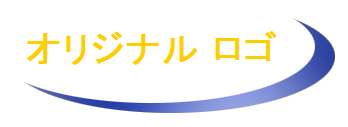 開会組織/チーム名出席者野田 裕子、菅野 健欠席者近藤 直子、中野 剛挨拶内容
前回議事録の確認内容
各種報告内容
前回アクション アイテムの確認内容
議題 1: 管理上内容
議題 2: 労働安全衛生上内容
議題 3: 教育・研修上内容
新規事項 / 次回への継続事項内容
閉会
内容
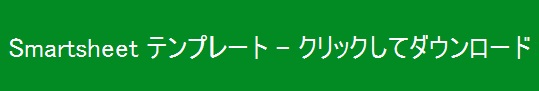 日付:2016 年 3 月 3 日 (木)時刻:10:30 AM場所:会議室 B進行役:野田 裕子書記:西条 陽子時間記録係:田口 信弘割り当て時間:5 分実施担当者:野田 裕子実施期限:2016 年 3 月 3 日 (木)割り当て時間:5 分実施担当者:野田 裕子実施期限:2016 年 3 月 3 日 (木)割り当て時間:5 分実施担当者:菅野 健実施期限:2016 年 3 月 3 日 (木)割り当て時間:5 分実施担当者:野田 裕子実施期限:2016 年 3 月 3 日 (木)割り当て時間:5 分実施担当者:山口 ひとみ実施期限:2016 年 3 月 3 日 (木)割り当て時間:5 分実施担当者:井上 沙織実施期限:2016 年 3 月 3 日 (木)割り当て時間:5 分実施担当者:松本 亮太実施期限:2016 年 3 月 3 日 (木)割り当て時間:5 分実施担当者:林 悠人実施期限:2016 年 4 月 22 日 (金)議事録承認者:
（氏名・承認日・承認印）